CALCIO A CINQUESOMMARIOSOMMARIO	1COMUNICAZIONI DELLA F.I.G.C.	1COMUNICAZIONI DELLA L.N.D.	1COMUNICAZIONI DELLA DIVISIONE CALCIO A CINQUE	1COMUNICAZIONI DEL COMITATO REGIONALE MARCHE	2COMUNICAZIONI DELLA F.I.G.C.COMUNICAZIONI DELLA L.N.D.CIRCOLARE N. 73 DEL 28.06.2024 – STAGIONE SPORTIVA 2023/2024Si trasmette, in allegato, copia della circolare  n.34-2024, elaborata dal Centro Studi Tributari della LND inerente la pubblicazione degli elenchide gli ammessi al 5 per mille dell’anno 2023CIRCOLARE N. 10 DEL 03.07.2024 – STAGIONE SPORTIVA 2024/2025Si trasmette, in allegato, copia della circolare  n.34-2024, elaborata dal Centro Studi Tributari della LND inerente le procedure di compensazione di crediti dal 1° luglio – Circolare della Agenzia delle Entrate n.16/E del 28 giugno 2024COMUNICAZIONI DELLA DIVISIONE CALCIO A CINQUECOMUNICAZIONI DEL COMITATO REGIONALE MARCHEPer tutte le comunicazioni con la Segreteria del Calcio a Cinque - richieste di variazione gara comprese - è attiva la casella e-mail c5marche@lnd.it; si raccomandano le Società di utilizzare la casella e-mail comunicata all'atto dell'iscrizione per ogni tipo di comunicazione verso il Comitato Regionale Marche. CONSIGLIO DIRETTIVORIUNIONE DEL CONSIGLIO DIRETTIVO N. 1  DEL 03.07.2024Sono presenti: Panichi (Presidente), Arriva, Capretti, Colò, Cotichella, Cremonesi, Malascorta, Mughetti, Scarpini, Borroni, (CF), Marziali (SGS), Dottori (AIAC).LINEE GUIDA ISCRIZIONE CAMPIONATI 2024/2025Si portano a conoscenza delle Società le linee guida per l’iscrizione ai Campionati di competenza ed i  versamenti a tal fine dovuti per la stagione sportiva 2024/2025.Ai sensi dell’art. 28, del Regolamento della Lega Nazionale Dilettanti, costituiscono condizioni inderogabili per l’iscrizione ai campionati regionali e provinciali:La disponibilità di un impianto di gioco omologato, dotato dei requisiti previsti dall’art. 31 del Regolamento della Lega Nazionale Dilettanti;l’inesistenza di situazioni debitorie nei confronti di Enti federali, Società e tesserati;il versamento delle seguenti somme dovute a titolo di diritti ed oneri finanziari:Tassa associativa alla L.N.D.Diritti di iscrizione ai Campionati di competenzaAssicurazione tesseratiAcconto spese per attività regionale e organizzazioneEntro il termine ultimo dell’iscrizione prevista per ogni campionato dovranno essere saldate tutte le pendenze relative alla stagione sportiva 2023/2024, nonché l’importo della tassa associativa alla L.N.D.  e l’importo del diritto di iscrizione.Per quanto riguarda le 2 ultime voci di cui al precedente punto c – assicurazione tesserati, acconto spese per attività regionale e organizzazione – si informano le Società che, il Comitato Regionale Marche ha previsto la possibiltà di rateizzare tali pagamenti secondo le modalità di seguito specificate, fermo restando, per chi lo volesse, di pagare interamente il dovuto:Prima rata: 30% dell’importo dovuto per le succitate spese entro il termine perentorio fissato per l’iscrizione al Campionato di competenza;Seconda rata: ulteriore 50% dell’importo dovuto sempre per le succitate spese entro il termine perentorio del 15 ottobre 2024;Terza rata: ulteriore 20% dell’importo globale entro il termine perentorio del 16 dicembre 2024;Alla scadenza del termine perentorio si provvederà alle esazioni coattive nei confronti delle Società inadempienti, secondo quanto previsto dall’art. 53 delle N.O.I.F. Il mancato versamento delle somme, nella misura non inferiore al 30% di quanto dovuto, entro il termine perentorio fissato per l’iscrizione al Campionati competenza comporterà la mancata iscrizione della Società dal Campionato stesso.All’atto dell’iscrizione ai Campionati, le Società dovranno indicare la disponibilità di un campo di gioco ove disputare le gare ufficiali. Al fine di garantire il regolare svolgimento delle manifestazione è necessario che per l’impianto sportivo, oltre alla omologazione da parte del Comitato Regionale, sia rilasciato dal rispettivo Comune di appartenenza ovvero dall’Ente proprietario dell’impianto, attraverso il modello a disposizione delle Società in forma telematica, l’attestato di completa idoneità – sia dal punto di vista normativo sulla sicurezza che sull’agibilità – del campo di gioco e degli annessi servizi e strutture a corredo. Si sottolinea che l’iscrizione per i Campionati regionali e provinciali di ogni categoria e disciplina sportiva dovrà essere fatta tramite il sistema informatico on-line, secondo le modalità previste dalla procedura di dematerializzazione. La scadenza per l’iscrizione ai campionati è di carattere perentorio unicamente per la presentazione della domanda: in pratica se non viene presentata domanda di iscrizione al campionato di competenza entro la data prevista ci sarà l’esclusione dal campionato. La scadenza del termine fissato per l’iscrizione è di carattere ordinatorio per quanto riguarda la presentazione della documentazione a corredo della domanda.Alla scadenza del suddetto termine, il Comitato Regionale Marche procederà alla verifica delle iscrizioni. Le Società che non avranno adempiuto correttamente alle prescrizioni previste per l’iscrizione al Campionato di competenza, saranno informate dal Comitato stesso circa le inadempienze riscontrate e avranno la possibilità di regolarizzare le proprie posizioni di carattere economico entro il termine indicato dal Comitato stesso.   Trascorso tale termine, il Consiglio Direttivo del Comitato Regionale, appositamente convocato,e deciderà definitivamente sulle ammissioni delle Società ai Campionati della stagione sportiva 2024/2025.La trasmissione della documentazione relativa all’iscrizione ai Campionati deve avvenire, per via telematica, entro il termine di 10 giorni successivi alla data di scadenza del termine. Si invitano le Società ad astenersi dall’invio cartaceo.Si rappresenta, infine, che tutte le Società dovranno sottoscrivere, a cura del proprio Legale Rappresentante, all’atto dell’iscrizione ai campionati 2024/2025 la delega alla Lega Nazionale Dilettanti per la negoziazione dei diritti di immagine, pubblicitari e commerciali. ISCRIZIONE AI CAMPIONATI REGIONALI 2024/2025Il Consiglio Direttivo del Comitato Regionale Marche, nella riunione del 3 luglio 2024, ha deciso le date entro cui saranno possibili le iscrizioni ai campionati che, come sopra riportato, dovranno essere eseguite con le consuete modalità “on line” attraverso la propria area riservata nel sito www.lnd.it* L’apertura delle iscrizioni dei Campionati di Calcio a Cinque Under 17 e Under 15 e delle relative Coppe sarà comunicata successivamente.TASSE ISCRIZIONE AI CAMPIONATI 2024/2025I versamenti dovranno essere effettuati mediante bonifico in cui deve essere indicata la causale, l’esatta denominazione sociale e il numero di matricola alle seguenti coordinate bancarieBONIFICO BANCARIOIBAN: IT81E0100502600000000008868BNL ANCONA – CORSO STAMIRABeneficiario: Comitato Regionale Marche F.I.G.C. – L.N.D.DATE INIZIO CAMPIONATI E COPPE 2024/2025Il Consiglio Direttivo del Comitato Regionale Marche, nella riunione del 3 luglio 2024, ha deciso le date di inizio dei seguenti campionati:PORTAFOGLIO PAGAMENTO ATTIVITA’ REGIONALE E PROVINCIALESi comunica che all'interno dell'Area Società è attivo il Portafoglio Pagamenti Attività Regionale e Provinciale attraverso il quale sarà possibile saldare le richieste di iscrizione ai campionati e le richieste di tesseramento calciatori – sia di Lega Nazionale Dilettanti che di Settore Giovanile e Scolastico – dirigenti e di emissione tessere plastificate.La presenza all'interno del portafoglio tesseramenti dei fondi necessari all'approvazione delle pratiche di tesseramento calciatori (sia di Lega Nazionale Dilettanti che di Settore Giovanile e Scolastico) dirigenti e di emissione tessere plastificate è vincolante: il sistema infatti, qualora nel portafoglio tesseramenti non siano presenti fondi sufficienti, non permette la stampa delle pratiche.Alla luce di quanto sopra esposto si consigliano vivamente le Società, soprattutto per quanto concerne i tesseramenti, di creare un fondo cassa nel portafoglio tesseramenti al fine di permettere la tempestiva stampa delle richieste di tesseramento calciatori, dirigenti e di emissione tessere plastificate. Si sottolinea inoltre che qualora non venissero caricati i versamenti mediante bonifico all'interno del Portafoglio Pagamenti Attività Regionale e Provinciale, non sarà possibile ratificare le iscrizioni ai campionati.Si rammenta infine che gli importi delle iscrizioni sono visibili nel menu "Iscrizioni Regionali e Provinciali" alla voce "Riepilogo Costi" mentre quelli relativi ai tesseramenti e trasferimenti LND, tesseramenti SGS, tesseramento Dirigenti, richiesta emissione tessera plastificata calciatori sono consultabili sia all'atto dell'istruzione della pratica che alla voce "Pratiche aperte" dei rispettivi menu. Tale servizio è accessibile tramite l'omonima area funzionale all'interno dell'Area Società ed è utilizzabile secondo la seguente procedura. MODALITA’ DI RICARICA PORTAFOGLIOUna volta effettuato il bonifico al Comitato Regionale Marche:cliccare "Inserimento richiesta di ricarica Portafoglio" nel menu "Portafoglio Pag. attività Regionale e Provinciale";selezionare "Ricarica" nel menu a tendina "Tipo Operazione";scegliere se ricaricare il "portafoglio ISCRIZIONI" o il "Portafoglio Tesser. e Altro" nel menu a tendina "Portafoglio Destinazione";selezionare una delle seguenti opzioni nel menu a tendina "Modalità di pagamento":“Bonifico Bancario”“Carta di Credito, Mybank, ecc”“Mav light bancario”“Mav light SisalPay”PROCEDURA DI RICARICA CON PAGAMENTO EFFETTUATO A MEZZO “BONIFICO BANCARIO”inserire il CRO del bonifico effettuato, oppure in caso di mancanza inserire “0”, l'ABI ed il CAB del proprio istituto di credito;inserire l’importo del bonifico effettuato;caricare la contabile dell'avvenuto bonifico cliccando il pulsante "Aggiungi documento allegato" (facoltativo);salvare definitivo.Quando il bonifico sarà accreditato nel conto corrente del Comitato Regionale, questo provvederà all'approvazione della richiesta di ricarica.L'approvazione o il rifiuto della richiesta di ricarica è consultabile alla voce "Elenco richieste di ricarica Portafoglio" all'interno del sottomenu "Gestione ricariche Portafoglio Pagamenti".MODALITA’ EFFETTUAZIONE BONIFICO BANCARIOIn fase di esecuzione di un bonifico bancario nei confronti del Comitato Regionale Marche si raccomanda di INSERIRE SEMPRE NELLA CAUSALE LA MATRICOLA E LA DENOMINAZIONE SOCIETARIA. La mancata indicazione dei suddetti dati comporta infatti un elevato rallentamento nell’accredito dell’importo nel conto societario e, di conseguenza, preclude la possibilità di ricarica del portafoglio.Si raccomanda inoltre di effettuare la richiesta di ricarica del portafoglio lo stesso giorno in cui viene eseguito il bonifico bancario. Infatti, qualora la richiesta di ricarica venisse effettuata nei giorni precedenti o successivi, la richiesta di ricarica non potrà essere accettata e l’importo bonificato sarà accreditato nel conto societario. In quest’ultimo caso, per procedere alla ricarica del portafoglio, occorrerà effettuare una richiesta di trasferimento dei fondi dal saldo attivo. L'approvazione di tale richiesta non è automatica, ma dipende dalla ratifica del Comitato Regionale.Onde evitare disguidi e rallentamenti in fase di accredito degli importi bonificati e in fase di approvazione delle richieste di ricarica, si consiglia vivamente alle Società di attenersi alle disposizioni sopra elencate.PROCEDURA DI RICARICA CON PAGAMENTO EFFETTUATO A MEZZO “CARTA DI CREDITO, MYBANK, ECC.”inserire l’indirizzo e-mail al quale sarà inviata la ricevuta della transazione POS;inserire l’importo che si vuole ricaricare;cliccare “salva e paga”;l’utente sarà reindirizzato sul sito della BNL per l’effettuazione del pagamento (i dati della carta di credito non vengono salvati dal sistema) o al proprio home banking per l’effettuazione della transazione in caso di utilizzo del “MyBank”*;effettuata la transazione, il sistema emetterà la ricevuta POS che sarà inviata all’indirizzo e-mail comunicato in precedenza. * il MyBank è una soluzione di autorizzazione elettronica che consente ai consumatori 
di effettuare in modo sicuro pagamenti online e autenticazioni dell’identità 
digitale usando il servizio di online banking delle propria banca o un’app da 
smartphone o tablet.Ad oggi più di 250 Banche e fornitori di servizi di pagamento hanno aderito al 
circuito MyBank in tutta Europa.La lista e' consultabile alla pagina web https://www.mybank.eu/it/mybank/banche-e-psp-aderenti/N.B.: questa modalità di pagamento permette l’accredito immediato nel portafoglio indicato in sede di ricarica dell’importo versato.PROCEDURA DI RICARICA CON PAGAMENTO EFFETTUATO A MEZZO “MAV LIGHT BANCARIO”inserire l’importo che si vuole ricaricare;cliccare “salva e stampa”;completando il salvataggio, il sistema emetterà un bollettino MAV da pagare successivamente in banca. N.B.: l’accredito dell’importo versato nel portafoglio indicato in sede di ricarica avviene entro 1-4 giorni dal pagamento del MAV.PROCEDURA DI RICARICA CON PAGAMENTO EFFETTUATO A MEZZO “MAV LIGHT SISAL PAY”inserire l’importo che si vuole ricaricare;cliccare “salva e stampa”;completando il salvataggio, il sistema emetterà un bollettino MAV da pagare successivamente nei Punti Sisal Pay (ricevitorie, bar, tabacchi ed edicole). Il servizio è disponibile per importi, commissione inclusa, fino a 999,99 euro per pagamento in contanti e fino a 1.499,99 euro per operazioni con carte di pagamento. Il pagamento può essere effettuato in contanti o con PagoBancomat, carte di credito e carte prepagate. Per conoscere le condizioni economiche e cercare il Punto SisalPay più vicino, consultare www.sisalpay.it.N.B.: l’accredito dell’importo versato nel portafoglio indicato in sede di ricarica avviene entro 1-2 giorni dal pagamento del MAV.Si consiglia di effettuare il pagamento a mezzo carta di credito MyBank ecc. o a mezzo MAV in quanto rendono più snella la procedura di approvazione identificando automaticamente in maniera univoca e certa la società che effettua la transazione.SALDO PORTAFOGLIIl saldo portafogli è consultabile in tempo reale in ognuna delle voci contenute nel menu "Portafoglio Pag. attività Regionale e Provinciale".PAGAMENTO ISCRIZIONIUna volta effettuata l'iscrizione e approvata la richiesta di ricarica del portafoglio iscrizioni:cliccare "Pagamento documenti iscrizioni da Portafoglio" nel sottomenu "Gestione Pagamenti Iscrizioni" in "Iscrizioni Regionali e Provinciali" del menu principale;selezionare il documento di iscrizione da pagare di cui viene fornito l'importo totale e cliccare "Paga selezionati;inserire nel campo "Paga importo" l'ammontare dell'iscrizione da pagare e cliccare "Conferma pagamento";il sistema genera automaticamente la ricevuta del pagamento la quale è consultabile alla voce "Elenco ricevute pagamento emesse" all'interno del sottomenu "Gestione Pagamenti Iscrizioni".TERMINI TESSERAMENTO, TRASFERIMENTO, SVINCOLO DILETTANTI S.S. 2023/2024Di seguito si riporta integralmente l’allegato A del C.U. n. 277/A della FIGC riguardante l’oggetto pubblicato nel Comunicato Ufficiale n° 483 emesso dalla Lega Nazionale Dilettanti il 29/06/2024:TERMINI E MODALITA’ STABILITI DALLA LEGA NAZIONALE DILETTANTI PER L'INVIO DELLE LISTE DI SVINCOLO, PER LE VARIAZIONI DI TESSERAMENTO E PER I TRASFERIMENTI E CESSIONI DI CONTRATTO FRA SOCIETA’ PARTECIPANTI AI CAMPIONATI DI CALCIO A 5 ORGANIZZATI DALLA LEGA NAZIONALE DILETTANTI, DA VALERE PER LA STAGIONE SPORTIVA 2024/2025Le operazioni di seguito elencate sono effettuate, per via telematica, secondo le procedure stabilite dalla L.N.D. e nel rispetto delle norme di cui all’art. 39 delle N.O.I.F..La data di deposito telematico (apposizione della Firma Elettronica) delle richieste di tesseramento presso i Comitati e la Divisione Calcio a Cinque di competenza, entro i termini fissati, stabilisce ad ogni effetto la decorrenza del tesseramento. Se si tratta di giocatore/giocatrice titolare di un contratto di lavoro sportivo, la decorrenza del tesseramento e del rapporto contrattuale è stabilita dalla data di deposito telematico della documentazione presso i Comitati e la Divisione Calcio a Cinque di competenza, purché venga concesso il visto di esecutività da parte del medesimo Comitato o Divisione.Per i casi in cui è previsto il deposito presso la piattaforma telematica della FIGC, la decorrenza è stabilita a far data dalla comunicazione della Federazione per le operazioni di competenza dell’Ufficio Tesseramento Federale.L’utilizzazione sportiva del giocatore/giocatrice è soggetta alle disposizioni di cui agli artt. 39 e 95, N.O.I.F.Variazioni di tesseramentoLe variazioni di tesseramento possono essere inoltrate con le modalità e nei termini, come di seguito riportati:Giocatori/giocatrici “giovani dilettanti”Il tesseramento dei/delle “giovani dilettanti” che intendono svolgere l’attività di Calcio a 5 (primo tesseramento e tesseramento a seguito di svincolo) può essere richiesto fino a martedì 13 maggio 2025, anche nel caso in cui il tesseramento sia richiesto in favore di società di Puro Settore Giovanile.I/le giocatori/giocatrici tesserati come “giovani dilettanti”, ai quali sia decaduto il tesseramento ai sensi dell’art. 117bis, N.O.I.F., possono tesserarsi nuovamente in ambito dilettantistico, fermo il limite dei tre tesseramenti nella medesima stagione sportiva 2024/2025, fino al 31 gennaio 2025. Giocatori/giocatrici “non professionisti/e”Il tesseramento di cui al presente punto (primo tesseramento, tesseramento a seguito di svincolo),  può essere effettuato:-   da lunedì 1° luglio 2024 a lunedì 31 marzo 2025.I/le giocatori/giocatrici tesserati come “non professionisti/e”, ai quali sia decaduto il tesseramento ai sensi dell’art. 117bis, N.O.I.F., possono tesserarsi nuovamente in ambito dilettantistico, fermo il limite dei tre tesseramenti nella medesima stagione sportiva 2024/2025, fino al 31 gennaio 2025.Trasferimento e cessione di contratto di giocatori/giocatrici “giovani dilettanti” e “non professionisti/e” tra Società partecipanti ai campionati di calcio a 5 organizzati dalla Lega nazionale DilettantiIl trasferimento e la cessione di contratto di cui al presente punto possono avvenire, nel rispetto di quanto disposto dagli artt. 100, 101 e 104 delle N.O.I.F., nei seguenti distinti periodi:da lunedì 1° luglio 2024 a lunedì 30 settembre 2024da giovedì 2 gennaio 2025 a mercoledì 29 gennaio 2025L’accordo di trasferimento di un giocatore/giocatrice, o la cessione del contratto di un giocatore/giocatrice, debitamente compilati a cura degli aventi titolo, devono essere depositati per via telematica presso i Comitati e la Divisione Calcio a Cinque di competenza ad opera della società cessionaria entro i termini sopra stabiliti.Risoluzione consensuale dei trasferimenti e delle cessioni a titolo temporaneo – Art. 103 bis N.O.I.F.La risoluzione consensuale per i trasferimenti e gli accordi di cessione di contratto a titolo temporaneo, intervenuti fra Società partecipanti ai Campionati di calcio a 5 organizzati dalla Lega Nazionale Dilettanti per i/le giocatori/giocatrici “non professionisti/e” e “giovani dilettanti”, deve avvenire nel rispetto dell’art. 103 bis, comma 5, delle N.O.I.F..Richiesta di tesseramento calciatori/calciatrici professionisti/e o “apprendista prof” che hanno risolto per qualsiasi ragione il rapporto contrattualeLe società partecipanti ai Campionati di calcio a 5 organizzati dalla Lega Nazionale Dilettanti possono richiedere il tesseramento di calciatori/calciatrici che hanno risolto per qualsiasi ragione il proprio rapporto contrattuale, ai sensi dell’art. 117, nel seguente periodo:da lunedì 1° luglio 2024 a venerdì 31 gennaio 2025.È fatto salvo quanto previsto dagli artt. 40 quater, 40 quinquies e 95, comma 2, delle N.O.I.F..Le richieste di tesseramento devono essere depositate presso la piattaforma telematica della LND (apposizione della firma elettronica)Un/a tesserato/a come professionista o come “apprendista prof” non può essere tesserato/a come dilettante prima che siano trascorsi almeno 30 giorni da quando abbia disputato la sua ultima partita come professionista.Giocatori/giocatrici	provenienti	da	Federazione	estera	e	primo	tesseramento	di giocatori/giocatrici stranieri/e mai tesserati/e all’esteroGiocatori/giocatrici stranieri/e provenienti da Federazione esteraLe Società partecipanti ai Campionati di calcio a 5 organizzati dalla Lega Nazionale Dilettanti possono richiedere il tesseramento, entro il 31 Gennaio 2025, e schierare in campo giocatori/giocatrici stranieri/e, sia extra-comunitari/e che comunitari/e, provenienti da Federazioni estere, nei limiti e alle condizioni di cui agli artt. 40 quater e 40 quinquies delle N.O.I.F.. Ai sensi del Regolamento FIFA sullo Status e il Trasferimento dei Calciatori è fatto divieto alle Società dilettantistiche di acquisire a titolo temporaneo giocatori/giocatrici provenienti da Federazione estera.I calciatori/calciatrici tesserati a norma del presente punto a) possono essere trasferiti o decadere dal tesseramento nel corso di validità dello stesso e nel rispetto dei termini fissati per i trasferimenti e le decadenze dal tesseramento. In ogni caso, il trasferimento o lo svincolo dei predetti calciatori, nel corso della stagione sportiva 2024/2025, non consentirà alle società di tesserare un ulteriore calciatore extracomunitario proveniente/provenuto da Federazione estera al di fuori dei limiti stagionali di cui all’art. 40 quater delle NOIF.Giocatori/giocatrici stranieri/e mai tesserati/e all’esteroFatto salvo quanto previsto dagli artt. 40 quater e 40 quinquies delle N.O.I.F., i/le giocatori/giocatrici stranieri/e residenti in Italia, di età superiore ai 16 anni, che non siano mai stati/e tesserati/e per Federazione estera e che richiedono il tesseramento per Società partecipanti ai Campionati di calcio a 5 organizzati dalla Lega Nazionale Dilettanti sono parificati/e, ai fini del tesseramento, dei trasferimenti e degli svincoli, ai/alle giocatori/giocatrici italiani/e.Le richieste di tesseramento, di cui ai precedenti punti a) e b), devono essere depositate all’Ufficio Tesseramento della F.I.G.C. presso la piattaforma federale telematica. La decorrenza del tesseramento è stabilita, ad ogni effetto, a partire dalla data di autorizzazione rilasciata dallo stesso Ufficio Tesseramento della F.I.G.C.. A partire dalla stagione sportiva successiva al suddetto tesseramento, le richieste di tesseramento dovranno essere depositate tramite la piattaforma telematica LND presso i Comitati e la Divisione di competenza delle Società interessate, ai sensi degli artt. 40 quater e 40 quinquies delle N.O.I.F..Un/una tesserato/a come professionista non può essere tesserato/a come dilettante prima che siano trascorsi almeno 30 giorni da quando abbia disputato la sua ultima partita come professionista.A decorrere dal 1° gennaio 2021, i/le giocatori/giocatrici con cittadinanza britannica sono considerati/e cittadini/e di Paese non aderente alla U.E. o alla E.E.E. e, pertanto, per il loro tesseramento dovranno applicarsi, ai sensi degli artt. 40 quater e 40 quinquies delle N.O.I.F., i criteri per il tesseramento, in favore di Società partecipanti ai Campionati di calcio a 5 organizzati dalla Lega Nazionale Dilettanti, di giocatori/giocatrici cittadini di Paesi non aderenti alla U.E. o alla E.E.E.I/le giocatori/giocatrici con cittadinanza svizzera sono equiparati/e a tutti gli effetti a quelli/e comunitari/e.Giocatori/giocatrici italiani/e provenienti da Federazione esteraLe Società partecipanti ai Campionati di calcio a 5 organizzati dalla Lega Nazionale Dilettanti possono richiedere il tesseramento, entro venerdì 31 gennaio 2025, di giocatori/giocatrici italiani/e provenienti da Federazioni estere con ultimo tesseramento da professionista, nonché richiedere il tesseramento, entro il medesimo termine del 31 gennaio 2025, di giocatori/giocatrici italiani/e provenienti da Federazioni estere con ultimo tesseramento da dilettante.Le richieste di tesseramento di giocatori/giocatrici italiani/e provenienti da Federazione estera devono essere depositate all’Ufficio Tesseramento della F.I.G.C. presso la piattaforma federale telematica. La decorrenza di tale tesseramento è stabilita ad ogni effetto, a partire dalla data di autorizzazione rilasciata dallo stesso Ufficio Tesseramento della F.I.G.C..Un/una tesserato/a come professionista non può essere tesserato/a come dilettante prima che siano trascorsi almeno 30 giorni da quando abbia disputato la sua ultima partita come professionista.Termini annuali richiesti dalle norme regolamentariVengono fissati i seguenti termini per le diverse previsioni regolamentari soggette a determinazioni annuali:Conversione del trasferimento temporaneo in trasferimento definitivo - Art. 101, comma 5, delle N.O.I.F.Negli accordi di trasferimento a titolo temporaneo di giocatori/giocatrici “giovani dilettanti” e “non professionisti/e”, tesserati/e per Società partecipanti ai Campionati di calcio a 5 organizzati dalla Lega Nazionale Dilettanti, può essere riconosciuto il diritto di mutare il titolo del trasferimento da temporaneo a definitivo. Detto diritto, previo accordo tra le parti interessate, può essere esercitato nei seguenti periodi:da giovedì 2 gennaio 2025 a mercoledì 29 gennaio 2025Art. 107 delle N.O.I.F. (Decadenza dal tesseramento per rinuncia)Le liste di svincolo da parte di Società partecipanti ai Campionati di calcio a 5 organizzati dalla Lega Nazionale Dilettanti per giocatori/giocatrici “giovani dilettanti” e “non professionisti/e”, con i quali non risultano instaurati rapporti di lavoro ai sensi del D. Lgs. 36/2021, devono essere depositate tramite la piattaforma telematica LND presso i Comitati e la Divisione Calcio a di competenza entro i termini sottoindicati:-	da lunedì 1° luglio 2024 a martedì 23 luglio 2024Per i giocatori/giocatrici “non professionisti” e “giovani dilettanti” l’inclusione in lista di svincolo è consentita nel sopracitato periodo per i/le calciatori/calciatrici con vincolo pluriennale non titolari di un contratto di lavoro sportivo.(vale la data di deposito telematico delle richieste – apposizione della firma elettronica - sempre che le stesse pervengano entro e non oltre i termini sopraindicati).Il tesseramento dei/delle giocatori/giocatrici svincolati/e in questo periodo deve avvenire a far data da mercoledì 24 luglio 2024.Liste di svincolo suppletive:E’ consentita l’inclusione in lista di svincolo per i/le calciatori/calciatrici non titolari di un contratto di lavoro sportivo, nel seguente periodo:-	da lunedì 2 dicembre 2024 a mercoledì 11 dicembre 2024.(vale la data di deposito telematico delle richieste – apposizione della firma elettronica - sempre che le stesse pervengano entro e non oltre i termini sopraindicati).Il tesseramento dei/delle giocatori/giocatrici svincolati/e in questo periodo deve avvenire a far data da giovedì 12 dicembre dicembre 2024.L’inclusione in “lista di svincolo” di un giocatore/giocatrice “non professionista” o “giovane dilettante”, purché tesserati entro il 30 giugno e il 30 novembre, è consentita una sola volta per ciascuno dei due periodi precedentemente citati.Art. 108 delle N.O.I.F. (Decadenza dal tesseramento per accordo)Le Società possono convenire con calciatori/calciatrici “giovani dilettanti”, in assenza di contratto di lavoro sportivo e con vincolo di tesseramento superiore a una stagione sportiva, accordi per la loro decadenza dal tesseramento.Il deposito degli accordi di decadenza dal tesseramento, presso i Comitati e la Divisione Calcio a Cinque di competenza, dovrà avvenire – a pena di nullità – entro 20 giorni dalla stipulazione e comunque entro e non oltre lunedì 16 giugno 2025.Gli Organi federali competenti provvederanno alla decadenza a far data da martedì 1° luglio 2025.TERMINI E MODALITA’ PER L’INVIO DELLE LISTE DI SVINCOLO DI CALCIATORI E CALCIATRICI “GIOVANI”Art. 107 delle N.O.I.F. (Decadenza dal tesseramento per rinuncia)I/le giocatori/giocatrici “Giovani” tesserati/e per Società partecipanti ai Campionati di calcio a 5 organizzati dalla Lega Nazionale Dilettanti con vincolo annuale, con i quali non risultano instaurati rapporti di lavoro ai sensi del D. Lgs. 36/2021, entro il 30 novembre possono essere inclusi/e in lista di svincolo da trasmettere per via telematica ai Comitati di competenza entro i termini stabiliti:-	lunedì 2 dicembre 2024 a lunedì 16 dicembre 2024(vale la data di deposito telematico delle richieste – apposizione della firma elettronica - sempre che le stesse pervengano entro e nonoltre i termini sopraindicati).Il tesseramento dei/delle giocatori/giocatrici svincolati/e in questo periodo deve avvenire a far data da martedì 17 dicembre 2024.11. Rinnovo tesseramento annuale presso società attualeIl termine per il ritesseramento, da parte delle società già titolari del tesseramento dei calciatori/calciatrici e giocatori/giocatrici “Giovani”, “Giovani Dilettanti” e “non professionisti” in scadenza al 30 giugno 2025, è fissato nel periodo dal 16 maggio al 25 giugno 2025.Il ritesseramento dovrà avvenire con le modalità già previste dal presente Comunicato Ufficiale per il deposito delle richieste di tesseramento presso le piattaforme informatiche.*     *     *Si ricapitolano di seguito i termini di tesseramento, trasferimento e svincoli relativi alla S.S. 2024/2025 (cfr. Comunicato Ufficiale n° 483 emesso in data 29/06/2024 dalla Lega Nazionale Dilettanti).ANAGRAFE FEDERALE ONLINE – PORTALE SERVIZI FIGCSi allega la guida rapida alle funzioni del modulo ANAGRAFE FEDERALE del PORTALE SERVIZI FIGC., predisposta dall’Ufficio Sistemi Informativi F.I.G.C.CORSO ACCREDITATO F.I.G.C. LA FIGURA DEL DIRETTORE SPORTIVOSi allega la locandina del corso accreditato F.I.G.C. che si terrà il 12 luglio presso la sala polivalente del Comitato Regionale sulla figura del direttore sportvo nelle società calcistiche.NOTIZIE SU ATTIVITA’ AGONISTICA*     *     *ORARIO UFFICIL’orario di apertura degli uffici del Comitato Regionale Marche è il seguente:E’ comunque attivo durante i suddetti orari, salvo assenza degli addetti, anche il servizio telefonico ai seguenti numeri:Ufficio Segreteria		071/28560404		cr.marche01@lnd.itUfficio Amministrazione	071/28560322 	cr.marche02@lnd.itUfficio Tesseramento 	071/28560408 Ufficio Emissione Tessere	071/28560401Pubblicato in Ancona ed affisso all’albo del Comitato Regionale Marche il 04/07/2024.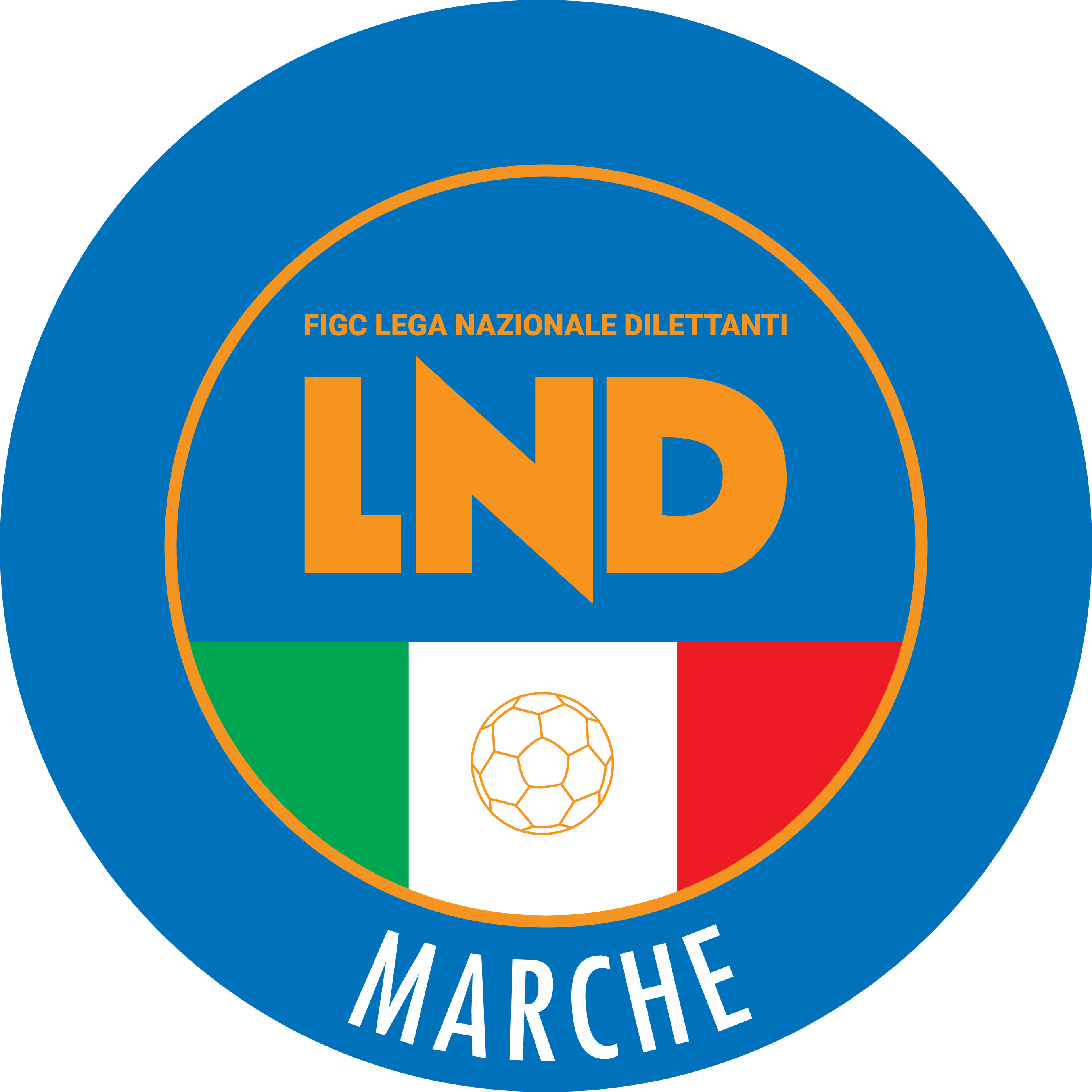 Federazione Italiana Giuoco CalcioLega Nazionale DilettantiCOMITATO REGIONALE MARCHEVia Schiavoni, snc - 60131 ANCONACENTRALINO: 071 285601 - FAX: 071 28560403sito internet: marche.lnd.ite-mail: c5marche@lnd.itpec: c5marche@pec.figcmarche.itTelegram: https://t.me/lndmarchec5Stagione Sportiva 2024/2025Comunicato Ufficiale N° 02 del 04/07/2024Stagione Sportiva 2024/2025Comunicato Ufficiale N° 02 del 04/07/2024Dal 5 Luglio 2024 al 29 Luglio 2024(ore 19:00)Termine presentazione domande di iscrizione ai Campionati:CALCIO A 5 SERIE C1CALCIO A 5 SERIE C2COPPA ITALIA SERIE C (iscrizione obbligatoria per le Società di C1 e C2)Dal 5 Luglio 2024 al 23 Agosto 2024(ore 19:00)Termine presentazione domande di iscrizione ai Campionati:CALCIO A 5 SERIE C FEMMINILE - CAMPIONATO E COPPA -CALCIO A 5 SERIE D - CAMPIONATO E COPPA -CALCIO A 5 UNDER 21 - CAMPIONATO E COPPA -CALCIO A 5 UNDER 19 - CAMPIONATO E COPPA -* CALCIO A 5 UNDER 17 - CAMPIONATO E COPPA -* CALCIO A 5 UNDER 15 - CAMPIONATO E COPPA -* CALCIO A 5 UNDER 15 FEMMINILE - CAMPIONATO E COPPA -CAMPIONATITASSA ASSOCIATIVA LNDTASSA ISCRIZIONEANTICIPO C/ SPESE ORGANIZZ.ASSICURAZIONE FORFETTARIA DIRIGENTIASSICURAZIONE CALCIATORICALCIO A 5 SERIE C1300,00800,00300,00Gli importi saranno determinati in seguitoProspettoCALCIO A 5 SERIE C2300,00525,00300,00Gli importi saranno determinati in seguitoProspettoCALCIO A 5 SERIE D300,00425,00200,00Gli importi saranno determinati in seguitoProspettoCALCIO A 5 UNDER 21===275,00200,00Gli importi saranno determinati in seguitoProspettoCALCIO A 5 UNDER 19===275,00200,00Gli importi saranno determinati in seguitoProspettoCALCIO A 5 UNDER 17===Da determinareGli importi saranno determinati in seguitoProspettoCALCIO A 5 UNDER 15===Da determinareGli importi saranno determinati in seguitoProspettoCALCIO A 5 FEMMINILE300,00525,00200,00Gli importi saranno determinati in seguitoProspettoC5 UNDER 15 FEMM.===Da determinareVenerdì13 SETTEMBRE 2024COPPA ITALIA SERIE CVenerdì20 SETTEMBRE 2024COPPA ITALIA SERIE C FEMMINILECOPPA MARCHE SERIE DCOPPA MARCHE UNDER 21COPPA MARCHE UNDER 19COPPA MARCHE UNDER 17COPPA MARCHE UNDER 15Venerdì27 SETTEMBRE 2024CAMPIONATO SERIE C1CAMPIONATO SERIE C2CAMPIONATO SERIE C FEMMINILECAMPIONATO SERIE DCAMPIONATO UNDER 21CAMPIONATO UNDER 19CAMPIONATO UNDER 17CAMPIONATO UNDER 15DA DETERMINARECOPPA MARCHE UNDER 15 FEMMINILECAMPIONATO UNDER 15 FEMMINILEDAANON PROFESSIONISTI01/07/202431/03/2025GIOVANI DILETTANTI01/07/202413/05/2025GIOVANI DILETTANTI TESSERAMENTO DECADUTO AI SENSI ART. 117 NOIF31/01/2025TRASFERIMENTI TRA SOCIETA' DILETTANTISTICHE DI CALCIO A 501/07/202430/09/2024TRASFERIMENTI TRA SOCIETA' DILETTANTISTICHE DI CALCIO A 502/01/202529/01/2025TESSERAMENTO PROFESSIONISTI CHE HANNO RISOLTO CONTRATTO01/07/202431/01/2025TESSERAMENTO STRANIERI PROVENIENTI FEDERAZIONE ESTERA01/07/202431/01/2025RIENTRO DA FEDERAZIONE ESTERA CALCIATORE PROFESSIONISTA01/07/202431/01/2025RIENTRO DA FEDERAZIONE ESTERA CALCIATORE DILETTANTE01/07/202431/01/2025CONVERSIONE DEL TRASFERIMENTO TEMPORANEO IN DEFINITIVO(ART. 101 COMMA 5 NOIF)02/01/202529/01/2025SVINCOLI DA PARTE DI SOCIETA' PER RINUNCIA (ART. 107 NOIF)01/07/202423/07/2024SVINCOLI DA PARTE SOCIETA' SUPPLETIVI PER RINUNCIA (ART. 107 NOIF)02/12/202411/12/2024SVINCOLO PER ACCORDO (ART. 108 NOIF)01/07/202416/06/2025RINNOVO TESSERAMENTO PRESSO SOCIETA’ ATTUALE DI CALCIATORIIN SCADENZA AL 30/06/202516/05/202525/06/2025GIORNOMATTINOPOMERIGGIOLunedìChiuso15.00 – 17.00Martedì10.00 – 12.00ChiusoMercoledìChiusoChiusoGiovedì10.00 – 12.00 ChiusoVenerdìChiusoChiusoIl Responsabile Regionale Calcio a Cinque(Marco Capretti)Il Presidente(Ivo Panichi)